§43.  Annual reports of state agenciesAs used in sections 43 through 46, the word "agency" shall mean a state department, agency, office, board, commission or quasi-independent agency, board, commission, authority or institution.  [PL 1975, c. 436, §3 (RPR).]The administrative head or body of each agency shall, on or before September 1st, annually, deliver to the Governor a report of such agency during the preceding fiscal year ending June 30th. An agency using a fiscal year other than that used by the State may report on the basis of its preceding fiscal year. The Legislative branch, through the Legislative Council, and the Judicial branch, through the Chief Justice of the Supreme Judicial Court, the University of Maine System and the Maine Maritime Academy, may also submit reports of these branches of State Government for the previous fiscal year.  [PL 1985, c. 779, §8 (AMD).]The Governor shall immediately cause such reports to be edited with regard to content, arrangement and brevity, except that the constitutional officers elected by the Legislature, the Legislative Council and the Chief Justice and the University of Maine System and the Maine Maritime Academy shall approve any editing of their respective reports.  [PL 1985, c. 779, §8 (AMD).]The Governor shall, no later than December 31st annually, consolidate such reports into a public document entitled "the Maine State Government Annual Report" and shall cause it to be published electronically in the online repository maintained by the State Librarian pursuant to Title 27, section 66 for permanent digital access to government documents.  A minimum of 4 copies of the report must be printed and provided to the State Librarian for retention in the Maine State Library government documents collection and distribution to other libraries in the State for patron access.  [PL 2021, c. 549, §4 (AMD).]SECTION HISTORYPL 1973, c. 612 (NEW). PL 1975, c. 436, §3 (RPR). PL 1985, c. 779, §8 (AMD). PL 2021, c. 549, §§4, 5 (AMD). The State of Maine claims a copyright in its codified statutes. If you intend to republish this material, we require that you include the following disclaimer in your publication:All copyrights and other rights to statutory text are reserved by the State of Maine. The text included in this publication reflects changes made through the First Regular Session and the First Special Session of the131st Maine Legislature and is current through November 1, 2023
                    . The text is subject to change without notice. It is a version that has not been officially certified by the Secretary of State. Refer to the Maine Revised Statutes Annotated and supplements for certified text.
                The Office of the Revisor of Statutes also requests that you send us one copy of any statutory publication you may produce. Our goal is not to restrict publishing activity, but to keep track of who is publishing what, to identify any needless duplication and to preserve the State's copyright rights.PLEASE NOTE: The Revisor's Office cannot perform research for or provide legal advice or interpretation of Maine law to the public. If you need legal assistance, please contact a qualified attorney.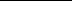 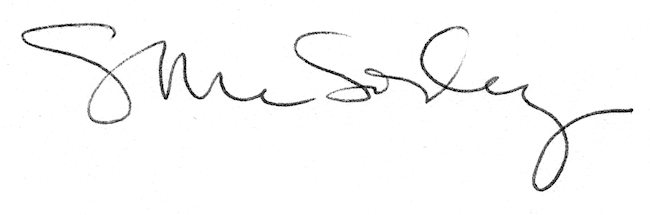 